В целях подготовки документации по планировке территории города Новосибирска, в соответствии с Градостроительным кодексом Российской Федерации, Федеральным законом от 06.10.2003 № 131-ФЗ «Об общих принципах организации местного самоуправления в Российской Федерации», решением Совета депутатов города Новосибирска от 24.05.2017 № 411 «О Порядке подготовки документации по планировке территории и признании утратившими силу отдельных решений Совета депутатов города Новосибирска», руководствуясь Уставом города Новосибирска, ПОСТАНОВЛЯЮ:1. Утвердить проект задания на выполнение инженерных изысканий, необходимых для подготовки документации по планировке территории (приложение 1).2. С учетом результатов инженерных изысканий подготовить проект планировки и проекты межевания территории, ограниченной перспективным направлением Красного проспекта, перспективным продолжением ул. Утренней, ул. Андреевской, планируемой магистральной улицей общегородского значения непрерывного движения, 1-м Мочищенским шоссе и границей города Новосибирска, в Заельцовском районе согласно схеме (приложение 2).3. Определить содержание проекта планировки территории, ограниченной перспективным направлением Красного проспекта, перспективным продолжением ул. Утренней, ул. Андреевской, планируемой магистральной улицей общегородского значения непрерывного движения, 1-м Мочищенским шоссе и границей города Новосибирска, в Заельцовском районе (приложение 3).4. Определить содержание проектов межевания территории, ограниченной перспективным направлением Красного проспекта, перспективным продолжением ул. Утренней, ул. Андреевской, планируемой магистральной улицей общегородского значения непрерывного движения, 1-м Мочищенским шоссе и границей города Новосибирска, в Заельцовском районе (приложение 4).5. Установить срок подготовки проекта планировки и проектов межевания территории, ограниченной перспективным направлением Красного проспекта, 
перспективным продолжением ул. Утренней, ул. Андреевской, планируемой магистральной улицей общегородского значения непрерывного движения, 1-м Мочищенским шоссе и границей города Новосибирска, в Заельцовском районе с учетом необходимых согласований и проведения публичных слушаний – до конца 2020 года.6. Предложить физическим и юридическим лицам в течение четырнадцати дней со дня официального опубликования постановления представить предложения о порядке, сроках подготовки и содержании проекта планировки и проектов межевания территории, ограниченной перспективным направлением Красного проспекта, перспективным продолжением ул. Утренней, ул. Андреевской, планируемой магистральной улицей общегородского значения непрерывного движения, 1-м Мочищенским шоссе и границей города Новосибирска, в Заельцовском районе в департамент строительства и архитектуры мэрии города Новосибирска по адресу: Российская Федерация, Новосибирская область, город Новосибирск, Красный проспект, 50, кабинет 515, почтовый индекс: 630091.7. Департаменту строительства и архитектуры мэрии города Новосибирска:7.1. В течение трех дней со дня издания постановления разместить постановление на официальном сайте города Новосибирска в информационно-телекоммуникационной сети «Интернет».7.2. Со дня официального опубликования постановления осуществить прием и регистрацию предложений физических и юридических лиц о порядке, сроках подготовки и содержании проекта планировки и проектов межевания территории, ограниченной перспективным направлением Красного проспекта, перспективным продолжением ул. Утренней, ул. Андреевской, планируемой магистральной улицей общегородского значения непрерывного движения, 1-м Мочищенским шоссе и границей города Новосибирска, в Заельцовском районе.7.3. В течение семи дней со дня окончания срока, указанного в пункте 6 настоящего постановления, с учетом предложений физических и юридических лиц осуществить разработку и утверждение задания на разработку проекта планировки и проектов межевания территории, ограниченной перспективным направлением Красного проспекта, перспективным продолжением ул. Утренней, ул. Андреевской, планируемой магистральной улицей общегородского значения непрерывного движения, 1-м Мочищенским шоссе и границей города Новосибирска, в Заельцовском районе.8. Департаменту информационной политики мэрии города Новосибирска в течение трех дней со дня издания постановления обеспечить опубликование постановления.9. Контроль за исполнением постановления возложить на заместителя мэра города Новосибирска – начальника департамента строительства и архитектуры мэрии города Новосибирска.Кучинская2275337ГУАиГПриложение 1к постановлению мэриигорода Новосибирскаот 13.06.2018 № 2057ЗАДАНИЕна выполнение инженерных изысканий, необходимых для подготовки документации по планировке территории1. Общие положения.1.1. Основные сведения об объекте инженерных изысканий:Наименование: кварталы ограниченные перспективным направлением Красного проспекта, перспективным продолжением ул. Утренней, ул. Андреевской, планируемой магистральной улицей общегородского значения непрерывного движения, 1-м Мочищенским шоссе и границей города Новосибирска, в Заельцовском районе (далее – территория).Местоположение: город Новосибирск, Заельцовский район.1.2. Основание для выполнения инженерных изысканий:Градостроительный кодекс Российской Федерации («Российская газета», 2004, № 290);постановление Правительства Российской Федерации от 31.03.2017 № 402 «Об утверждении Правил выполнения инженерных изысканий, необходимых для подготовки документации по планировке территории, перечня видов инженерных изысканий, необходимых для подготовки документации по планировке территории, и о внесении изменений в постановление Правительства Российской Федерации от 19 января 2006 г. № 20» («Собрание законодательства Российской Федерации», 2017, № 15 (Часть VII));решение Совета депутатов города Новосибирска от 24.05.2017 № 411 «О Порядке подготовки документации по планировке территории и признании утратившими силу отдельных решений Совета депутатов города Новосибирска» («Бюллетень органов местного самоуправления города Новосибирска», 2017, № 22).1.3. Заказчик: общество с ограниченной ответственностью Холдинговая Компания «Группа компаний «Стрижи», ИНН 5402567279, ОГРН 1135476142120.1.4. Источник финансирования: собственные средства заказчика.1.5. Виды инженерных изысканий:инженерно-геодезические;инженерно-геологические;инженерно-гидрометеорологические; инженерно-экологические. 1.6. Цель выполнения инженерных изысканий, необходимых для подготовки документации по планировке территории (далее – инженерные изыскания):подготовка проекта планировки и проектов межевания территории в его составе.1.7. Задачи инженерных изысканий.1.7.1. Выделение элементов планировочной структуры территории и установление границ земельных участков, на которых предполагается расположить объекты капитального строительства, включая линейные сооружения.1.7.2. Разработка мероприятий инженерной защиты от опасных природных процессов и техногенных процессов и по устранению или ослаблению их влияния, подготовка предложений и рекомендаций для принятия решений по организации  такой защиты.1.7.3. Ведение государственного фонда материалов и данных инженерных изысканий и формирования информационных систем обеспечения градостроительной деятельности всех уровней.1.7.4. Получение материалов:о природных условиях территории и факторах техногенного воздействия на окружающую среду, прогнозов их изменения для обеспечения рационального и безопасного использования территории;необходимых для обоснования проведения мероприятий по организации поверхностного стока вод, частичному или полному осушению территории и других подобных мероприятий, инженерной защиты и благоустройства;необходимых для установления границ зон планируемого размещения объектов капитального строительства, уточнения их предельных параметров, установления границ земельных участков;для выделения границ территорий с особыми условиями использования (зон затопления и водоохранных зон) и границ территорий, подверженных риску воздействия опасных гидрометеорологических процессов и явлений;об экологическом состоянии территории, необходимых для принятия оптимальных градостроительных решений, выделения элементов планировочной структуры и границ территорий с особыми условиями использования.1.7.5. Инженерно-гидрометеорологические изыскания должны выполняться для решения следующих задач:обоснование схемы комплексного использования и охраны вод, возможности использования водных объектов в качестве источников водоснабжения, в санитарно-технических, транспортных, энергетических, мелиоративных, спортивных и культурно-бытовых целях;выделение границ территорий с особыми условиями использования (зон затопления и водоохранных зон) и территорий, подверженных риску возникновения опасных гидрометеорологических процессов и явлений;обоснование проведения мероприятий по организации поверхностного стока, частичному или полному осушению территории;оценка воздействия объектов строительства на гидрологический режим и климат территории и разработки природоохранных мероприятий.1.8. Перечень нормативных правовых актов и документов, в соответствии с требованиями которых необходимо выполнять инженерные изыскания:Федеральный закон от 30.12.2015 № 431-ФЗ «О геодезии, картографии и пространственных данных и о внесении изменений в отдельные законодательные акты Российской Федерации» («Российская газета», 2016, № 1); постановление Правительства Российской Федерации от 31.03.2017 № 402 «Об утверждении Правил выполнения инженерных изысканий, необходимых для подготовки документации по планировке территории, перечня видов инженерных изысканий, необходимых для подготовки документации по планировке территории, и о внесении изменений в постановление Правительства Российской Федерации от 19 января 2006 г. № 20» («Собрание законодательства Российской Федерации», 2017, № 15 (Часть VII));постановление Правительства Российской Федерации от 22.04.2017 № 485 «О составе материалов и результатов инженерных изысканий, подлежащих размещению в информационных системах обеспечения градостроительной деятельности, федеральной государственной информационной системе территориального планирования, государственном фонде материалов и данных инженерных изысканий, Едином государственном фонде данных о состоянии окружающей среды, ее загрязнении, а также о форме и порядке их представления» («Собрание законодательства Российской Федерации», 2017, № 18);решение Совета депутатов города Новосибирска от 24.05.2017 № 411 «О Порядке подготовки документации по планировке территории и признании утратившими силу отдельных решений Совета депутатов города Новосибирска» («Бюллетень органов местного самоуправления города Новосибирска», 2017, № 22);СП 47.13330.2016 «СНиП 11-02-96 Инженерные изыскания для строительства. Основные положения», утвержденный приказом Минстроя России от 30.12.2016 № 1033/пр (М.: Стандартинформ, 2017 ) (далее – СП 47.13330.2016).1.9. Этапы выполнения инженерных изысканий:I этап: ознакомление исполнителя с территорией (рекогносцировочное обследование) и изучение исходных материалов;II этап: разработка исполнителем программы инженерных изысканий и ее утверждение заказчиком;III этап: выполнение инженерных изысканий;IV этап: составление и передача заказчику результатов инженерных изысканий.1.10. Перечень передаваемых во временное пользование исполнителю инженерных изысканий, результатов ранее выполненных инженерных изысканий и исследований и иных исходных материалов:1.10.1. Сведения о принятой системе координат и высот.Инженерно-топографический план выполняется в государственной системе координат 1942 года.1.10.2. Данные о границах и площадях участков, на которые создаются (обновляются) инженерно-топографические планы.1.10.3. Сведения о существующих и возможных источниках загрязнения окружающей среды.1.10.4. Общие технические решения и основные параметры технологических процессов, планируемых к осуществлению в рамках градостроительной деятельности, необходимые для обоснования предполагаемых границ зоны воздействия объекта.1.10.5. Сведения о возможных аварийных ситуациях, типах аварий, мероприятиях по их предупреждению и ликвидации.2. Основные требования к материалам и результатам инженерных изысканий.2.1. Требования по обеспечению контроля качества при выполнении инженерных изысканий.2.1.1. Исполнитель инженерных изысканий (далее – исполнитель) обязан обеспечивать внутренний контроль качества выполнения и приемку полевых, лабораторных и камеральных работ. Задача внутреннего контроля качества – проверка исполнителем соответствия выполняемых или выполненных работ требованиям задания, программы и нормативных технических документов.Для обеспечения внутреннего контроля качества работ исполнитель обязан иметь систему контроля качества и приемки инженерных изысканий. Система контроля качества инженерных изысканий разрабатывается в виде стандарта организации или положения о системе контроля качества и должна содержать требования к организации контроля и приемки работ и соответствующие формы актов.2.1.2. Внешний контроль качества выполнения инженерных изысканий осуществляется застройщиком, техническим заказчиком (далее – заказчик). Заказчик осуществляет контроль качества инженерных изысканий собственными силами или с привлечением независимых организаций. Задача контроля качества со стороны заказчика – проверка соответствия выполненных или выполняемых исполнителем работ и их результатов требованиям задания, программы, нормативных технических документов.2.2. Состав результатов инженерных изысканий:технический отчет по результатам инженерных изысканий в общем виде, содержащий разделы и сведения в соответствии с пунктом 4.39 СП 47.13330.2016;предложения и рекомендации для принятия решений по организации инженерной защиты территории от опасных природных и техногенных процессов и устранению или ослаблению их влияния;инженерно-топографический план;технический отчет по результатам инженерно-геодезических изысканий должен содержать разделы и сведения в соответствии с пунктами 4.39, 5.1.23 СП 47.13330.2016;качественная и количественная оценка имеющихся фондовых материалов в соответствии с пунктом 5.2.6 СП 47.13330.2016;технический отчет по результатам инженерно-геологических изысканий должен содержать разделы и сведения в соответствии с пунктом 6.2.2.3 СП 47.13330.2016;технический отчет по результатам инженерно-гидрометеорологических изысканий должен содержать разделы и сведения в соответствии с пунктами 4.39, 7.1.21 СП 47.13330.2016;технический отчет по результатам инженерно-экологических изысканий должен содержать разделы и сведения в соответствии с пунктами 4.39, 8.1.11 СП 47.13330.2016.2.5. Форма, формат результатов инженерных изысканий и порядок их передачи.Материалы и результаты инженерных изысканий представляются для размещения в информационных системах обеспечения градостроительной деятельности, федеральной государственной информационной системе территориального планирования, государственном фонде материалов и данных инженерных изысканий, Едином государственном фонде данных о состоянии окружающей среды, ее загрязнений на бумажном и электронном носителях в формате, позволяющем обеспечить их размещение в указанных информационных системах.Графические материалы и результаты инженерных изысканий представляются в форме векторной и (или) растровой модели.Информация в текстовой форме представляется в форматах DOC, DOCX, TXT, RTF, XLS, XLSX и ODF.Информация в растровой модели представляется в форматах TIFF, JPEG и PDF.Информация в векторной модели представляется в обменных форматах GML и SHP.В случае невозможности представления данных в вышеуказанных форматах могут быть использованы обменные форматы MIF/MID, DWG и SXF (совместно с файлами описания RSC).Представляемые пространственные данные должны иметь привязку к системе координат.Инженерно-топографический план выполняется в масштабе 1:500.___________Приложение 2к постановлению мэриигорода Новосибирскаот 13.06.2018 № 2057СХЕМАграниц территории, ограниченной перспективным направлением Красного проспекта, перспективным продолжением ул. Утренней, ул. Андреевской, планируемой магистральной улицей общегородского значения непрерывного движения, 1-м Мочищенским шоссе и границей города Новосибирска, в Заельцовском районе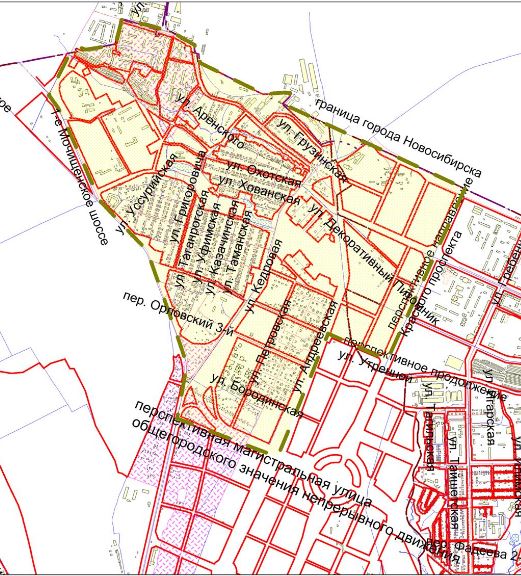 Площадь территории – 637,2 га______________Приложение 3к постановлению мэриигорода Новосибирскаот 13.06.2018 № 2057СОДЕРЖАНИЕпроекта планировки территории, ограниченной перспективным направлением Красного проспекта, перспективным продолжением ул. Утренней, ул. Андреевской, планируемой магистральной улицей общегородского значения непрерывного движения, 1-м Мочищенским шоссе и границей города Новосибирска, в Заельцовском районе1. Проект планировки территории состоит из основной части, которая подлежит утверждению, и материалов по ее обоснованию.2. Основная часть проекта планировки территории включает в себя:2.1. Чертеж или чертежи планировки территории, на которых отображаются:2.1.1. Красные линии.2.1.2. Границы существующих и планируемых элементов планировочной структуры.2.1.3. Границы зон планируемого размещения объектов капитального строительства.2.2. Положение о характеристиках планируемого развития территории, в том числе о плотности и параметрах застройки территории (в пределах, установленных градостроительным регламентом), о характеристиках объектов капитального строительства жилого, производственного, общественно-делового и иного назначения и необходимых для функционирования таких объектов и обеспечения жизнедеятельности граждан объектов коммунальной, транспортной, социальной инфраструктур, в том числе объектов, включенных в программы комплексного развития систем коммунальной инфраструктуры, программы комплексного развития транспортной инфраструктуры, программы комплексного развития социальной инфраструктуры и необходимых для развития территории в границах элемента планировочной структуры. Для зон планируемого размещения объектов федерального значения, объектов регионального значения, объектов местного значения сведения о плотности и параметрах застройки территории, необходимые для размещения указанных объектов, информация о планируемых мероприятиях по обеспечению сохранения применительно к территориальным зонам, в которых планируется размещение указанных объектов, фактических показателей обеспеченности территории объектами коммунальной, транспортной, социальной инфраструктур и фактических показателей территориальной доступности таких объектов для населения.2.3. Положения об очередности планируемого развития территории, содержащие этапы проектирования, строительства, реконструкции объектов капитального строительства жилого, производственного, общественно-делового и иного назначения и этапы строительства, реконструкции необходимых для функционирования таких объектов и обеспечения жизнедеятельности граждан объектов коммунальной, транспортной, социальной инфраструктур, в том числе объектов, включенных в программы комплексного развития систем коммунальной инфраструктуры, программы комплексного развития транспортной инфраструктуры, программы комплексного развития социальной инфраструктуры.3. Материалы по обоснованию проекта планировки территории содержат:3.1. Карту (фрагмент карты) планировочной структуры территорий поселения, городского округа, межселенной территории муниципального района с отображением границ элементов планировочной структуры.3.2. Результаты инженерных изысканий в объеме, предусмотренном разрабатываемой исполнителем работ программой инженерных изысканий, в случаях, если выполнение таких инженерных изысканий для подготовки документации по планировке территории требуется в соответствии с Градостроительным кодексом Российской Федерации.3.3. Обоснование определения границ зон планируемого размещения объектов капитального строительства.3.4. Схему организации движения транспорта (включая транспорт общего пользования) и пешеходов, отражающую местоположение объектов транспортной инфраструктуры и учитывающую существующие и прогнозные потребности в транспортном обеспечении на территории, а также схему организации улично-дорожной сети.3.5. Схему границ территорий объектов культурного наследия.3.6. Схему границ зон с особыми условиями использования территории.3.7. Обоснование соответствия планируемых параметров, местоположения и назначения объектов регионального значения, объектов местного значения нормативам градостроительного проектирования и требованиям градостроительных регламентов, а также применительно к территории, в границах которой предусматривается осуществление деятельности по комплексному и устойчивому развитию территории, установленным правилами землепользования и застройки расчетным показателям минимально допустимого уровня обеспеченности территории объектами коммунальной, транспортной, социальной инфраструктур и расчетным показателям максимально допустимого уровня территориальной доступности таких объектов для населения.3.8. Схему, отображающую местоположение существующих объектов капитального строительства, в том числе линейных объектов, объектов, подлежащих сносу, объектов незавершенного строительства, а также проходы к водным объектам общего пользования и их береговым полосам.3.9. Варианты планировочных и (или) объемно-пространственных решений застройки территории в соответствии с проектом планировки территории (в отношении элементов планировочной структуры, расположенных в жилых или общественно-деловых зонах).3.10. Перечень мероприятий по защите территории от чрезвычайных ситуаций природного и техногенного характера, в том числе по обеспечению пожарной безопасности и по гражданской обороне.3.11. Перечень мероприятий по охране окружающей среды.3.12. Обоснование очередности планируемого развития территории.3.13. Схему вертикальной планировки территории, инженерной подготовки и инженерной защиты территории, подготовленную в случаях, установленных уполномоченным Правительством Российской Федерации федеральным органом исполнительной власти, и в соответствии с требованиями, установленными уполномоченным Правительством Российской Федерации федеральным органом исполнительной власти.3.14. Иные материалы для обоснования положений по планировке территории._____________Приложение 4к постановлению мэриигорода Новосибирскаот 13.06.2018 № 2057СОДЕРЖАНИЕпроектов межевания территории, ограниченной перспективным направлением Красного проспекта, перспективным продолжением ул. Утренней, ул. Андреевской, планируемой магистральной улицей общегородского значения непрерывного движения, 1-м Мочищенским шоссе и границей города Новосибирска, в Заельцовском районе1. Проекты межевания территории состоят из основной части, которая подлежит утверждению, и материалов по обоснованию этого проекта.2. Основная часть проектов межевания территории включает в себя текстовую часть и чертежи межевания территории.2.1. Текстовая часть проектов межевания территории включает в себя:2.1.1. Перечень и сведения о площади образуемых земельных участков, в том числе возможные способы их образования.2.1.2. Перечень и сведения о площади образуемых земельных участков, которые будут отнесены к территориям общего пользования или имуществу общего пользования, в том числе в отношении которых предполагаются резервирование и (или) изъятие для государственных или муниципальных нужд.2.1.3. Вид разрешенного использования образуемых земельных участков в соответствии с проектом планировки территории.2.2. На чертежах межевания территории отображаются:2.2.1. Границы существующих элементов планировочной структуры.2.2.2. Красные линии, утвержденные в составе проекта планировки территории, или красные линии, утверждаемые, изменяемые проектами межевания территории в соответствии с пунктом 2 части 2 статьи 43 Градостроительного кодекса Российской Федерации.2.2.3. Линии отступа от красных линий в целях определения мест допустимого размещения зданий, строений, сооружений.2.2.4. Границы образуемых и (или) изменяемых земельных участков, условные номера образуемых земельных участков, в том числе в отношении которых предполагаются их резервирование и (или) изъятие для государственных или муниципальных нужд.2.2.5. Границы зон действия публичных сервитутов.3. Материалы по обоснованию проектов межевания территории включают в себя чертежи, на которых отображаются:3.1. Границы существующих земельных участков.3.2. Границы зон с особыми условиями использования территорий.3.3. Местоположение существующих объектов капитального строительства.3.4. Границы особо охраняемых природных территорий.3.5. Границы территорий объектов культурного наследия._____________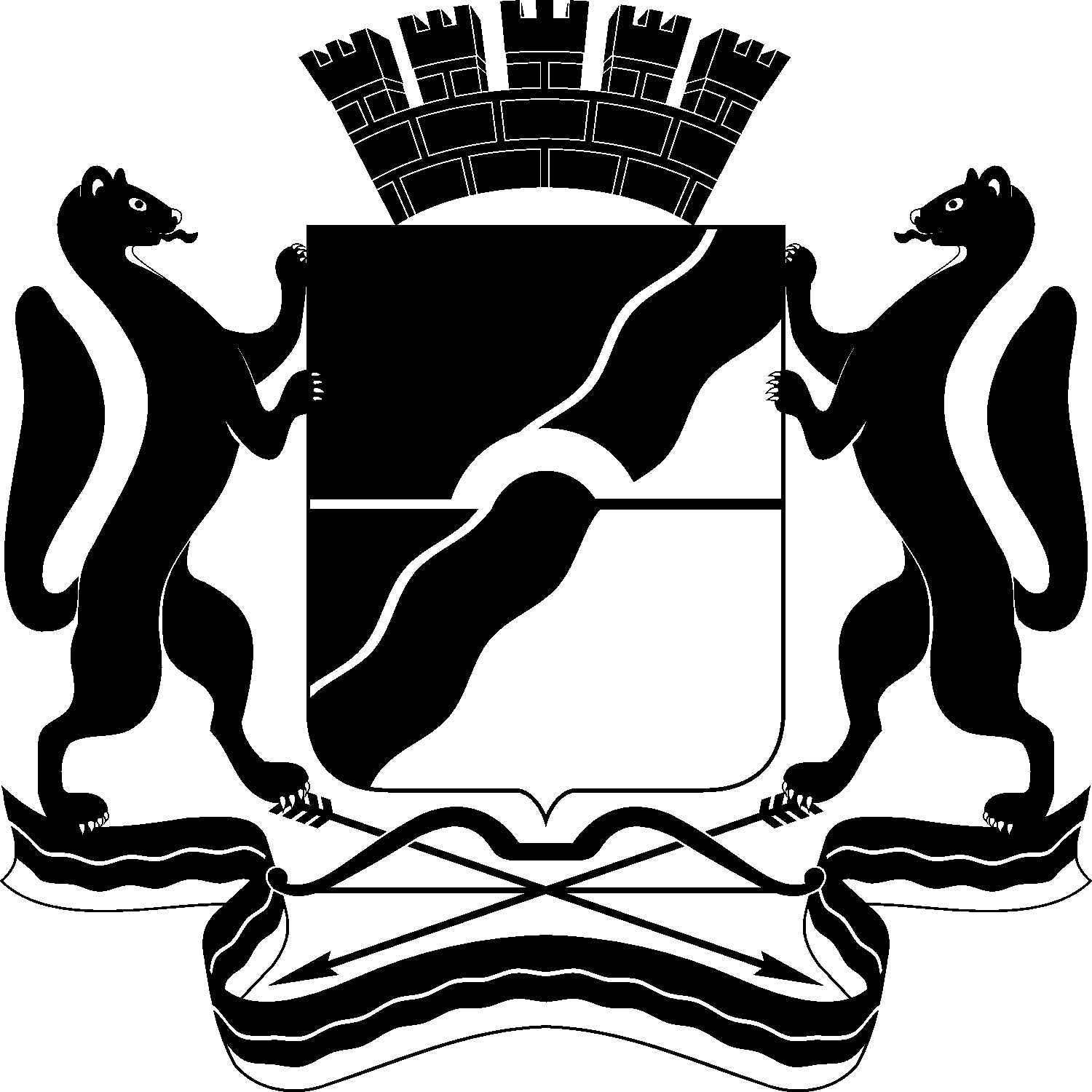 МЭРИЯ ГОРОДА НОВОСИБИРСКАПОСТАНОВЛЕНИЕОт  	  13.06.2018		№          2057	О подготовке проекта планировки и проектов межевания территории, ограниченной перспективным направлением Красного проспекта, перспективным продолжением ул. Утренней, ул. Андреевской, планируемой магистральной улицей общегородского значения непрерывного движения, 1-м Мочищенским шоссе и границей города Новосибирска, в Заельцовском районеМэр города НовосибирскаА. Е. Локоть